Purdue Northwest Curriculum Document CoversheetUnless marked “Leave blank” all parts of this form must be filled in before sending to Secretary of the Faculty Senate.Section I: This section is for changes in programs, minors and certificatesSection II: This section is for changes in courses onlyUse the Current and Proposed spaces below for course changes only.  Otherwise, mark “N/A”(Boxes will expand and spill over onto next page to accommodate your typing.)									Document No:  CES-18-  REV PROG EESection III:  PLAN OF STUDY REVISIONDegree Name: Bachelor of Science in Electrical EngineeringDegree Requirements The degree requirements, i.e., the specified courses and the order taken by semester, are not changing.  The only changes are in the electives.  There are three changes:Electrical and Computer Engineering Electives (9 credits)
As approved when the revised program was submitted, EMS 16-1:
Electrical and Computer Engineering Electives -  3 courses required: ECE 25100, 35400, 37100, 37500, 38000, 42600, 43200, 45100, 45400,  45900, 46400, 46810, 47600, 48300; and any ECE 49500 and above with advisor approval..

New statement:
Any three ECE courses selected by the student with prior approval of advisor.
Technical elective (3 credits)
As approved when the revised program was submitted, EMS 16-1:
Technical Elective - CHM 11600; CS 27500, 30900, 33200 or 44200; MA 31500 or 34500 or 34800 or 47200; PHYS 31100 or 32200 or 34200; STAT 34500; BUSM 33300 or BUSM 36300 or FIN 31000 or MKG 32400; any CE, ECE,  ME, or MSE course 20000 or above and less than 48900 except CE 20100 (The Industrial Practice courses are not allowed); any CE, ECE, ME, MSE, or Computer Science course 48900 & above with advisor approval.

New statement:
1. Any Engineering (CE, ECE, ENGR, ME, or MSE) or Computer Science course 20000 or above that is required in another engineering curricula, or is an elective in any engineering curricula (and that has not been used to meet another requirement) (the Industrial Practice courses are not allowed).
2. Any Engineering (CE, ECE, ENGR, ME, or MSE) or Computer Science course 49500 and above with prior approval of advisor.  
3. A list of Math, Science, and Statistics courses approved by the ECE faculty.
Free elective (3 credits)
As approved when the revised program was submitted, EMS 16-1:
There was no statement.

As appears in the current catalog:
Student may choose any course to fulfill this requirement.

New statement:
The free elective, subject to approval by the advisor, can be almost any three-or-more-credit course.  Not allowed are math, science, and technology courses that are lower-level than the required courses; such as MATH 15900 or 16019, CHM 10000, PHYS 22000, ECET 20900 and 21000; and FM and MSL coursesNotes:The reason for the elective changes is that the field is changing rapidly. Every time a new course is added or an older course eliminated, it should not be necessary to seek Senate approval since these are electives, not required courses.The purpose of the Free Elective is to give the students some flexibility.  The reason for the change is to prevent students from using pre-major level courses, such as college algebra or a lower-level science or technology or engineering course from being used.Attached are the proposed program from EMS-16-1 to show what exists in complete detail, followed by the proposed with the revisions indicated in red.  The revisions are only in the notes on the next to last page.THIS IS THE PROPOSED FROM EMS-16-1 BS Electrical Engineering-REV1PROPOSED: CATALOG YEAR 2016-2017College of Engineering, Mathematics, & Science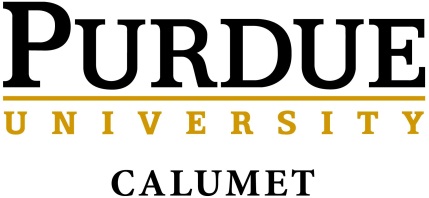 Degree – Bachelor of Science
    Major: Electrical EngineeringMilestone Courses noted by (m) next to the course title have been identified as being critical to your success in this field of study.  Failure to master the subject matter in milestone courses may impact your ability to progress in your degree program. This may entail achieving higher grades than just the minimum noted in this plan of study. Review program requirements with your academic advisor to stay on track for graduation.  E X L courses are noted by (e) next to the course title.Additional Information and GuidelinesNote 1:	Senior Engineering Design I: Prerequisite Courses - COM/ENGL 30700 and ECE 27500 and ECE 31200 and ECE 362XX, Penultimate semester, Pre/Co-requisite: ECE 38400.  Note 2:	Electrical and Computer Engineering Electives -  3 courses required: ECE 25100, 35400, 37100, 37500, 38000, 42600, 43200, 45100, 45400,  45900, 46400, 46810, 47600, 48300; and any ECE 49500 and above with advisor approval.Note 3:	Technical Elective - CHM 11600; CS 27500, 30900, 33200 or 44200; MA 31500 or 34500 or 34800 or 47200; PHYS 31100 or 32200 or 34200; STAT 34500; BUSM 33300 or BUSM 36300 or FIN 31000 or MKG 32400; any CE, ECE,  ME, or MSE course 20000 or above and less than 48900 except CE 20100 (The Industrial Practice courses are not allowed); any CE, ECE, ME, MSE, or Computer Science course 48900 & above with advisor approval.Note 4:  Ethics for the Professions, PHIL 32400 - Please use section reserved for engineering students.Students who do not receive a grade in a required ECE course that meets the minimum or better required for their plan of study in three attempts, including grades of W, will not be allowed to continue in Electrical or Computer Engineering programs.Continuing students cannot transfer in credit for a required ECE course without prior approval of the Undergraduate Committee.Students may elect to add a concentration in Mechatronics, Power and Energy Systems, or Bioinstrumentation. These requirements can be accommodated using the Electrical and Computer Engineering, Engineering, Technical, and Free Electives.  See attached concentration course requirements.  Contact your academic advisor for more information.ResourcesThe 8 semester plan of study is a recommended sequence of classes designed to show how this program can be completed within four years.  Visit www.15toFinishIndiana.org for information and resources. 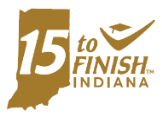 To learn more about this program, go to http://www.purduecal.edu/catalog/ and select the appropriate academic department. For career information, check out “What Can I Do With this Major?” at http://www.purduecal.edu/careerservices/majors/default.htmlFor Financial Aid eligibility, go to http://webs.purduecal.edu/ofasa/financial-aid/eligibility-for-financial-aid/. Annual FAFSA filing deadline is March 10.  Financial Aid recipients are required to complete 30 credits per calendar year to stay eligible for the standard financial aid award.Financial Guarantee: If you follow the degree map and find a course unavailable, you may be able to take the course for free in a future semester.  Certain exclusions apply.  Please see guidelines at http://webs.purduecal.edu/consumer-information/ .Degree Works allows you to track your progress toward degree completion. Students are also encouraged to use the Planner tool in Degree Works in consultation with their academic advisor to build an academic plan that leads to on-time graduation. To access your program requirements in Degree Works, go to https://mypuc.purduecal.edu & log in to myPUC portal with your username & password. Find Degree Works in the Degree Works/Advising Information tab in myPUC. Major: ECEB    Conc:  none    CIP: 141001     Program: EENGR-BSEE    Catalog Year: 2015-16   Revised 5/20/2015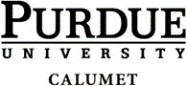 BSEE – Electrical Engineering ConcentrationsStudents may elect to add a concentration in Mechatronics, Power and Energy Systems, or Bioinstrumentation. These requirements can be accommodated using the Electrical and Computer Engineering, Engineering/Science, and Technical Electives in the Electrical Engineering major.  Consult your academic advisor for more information on course requirements and availability. The web site for BSEE concentrations is http://webs.purduecal.edu/ece/electrical-engineering-electives-by-interest-area/.BioinstrumentationMechatronicsPower and EnergyTHIS IS THE PROPOSED REVISIONS (changes marked in red)College of Engineering, Mathematics, & ScienceDegree – Bachelor of Science
    Major: Electrical EngineeringMilestone Courses noted by (m) next to the course title have been identified as being critical to your success in this field of study.  Failure to master the subject matter in milestone courses may impact your ability to progress in your degree program. This may entail achieving higher grades than just the minimum noted in this plan of study. Review program requirements with your academic advisor to stay on track for graduation.  E X L courses are noted by (e) next to the course title.Additional Information and GuidelinesNote 1:	Senior Engineering Design I: Prerequisite Courses - COM/ENGL 30700 and ECE 27500 and ECE 31200. and ECE 362XX, Penultimate semester, Pre/Co-requisite: ECE 38400.  Department permission required. (Changes previously approved, taken from the current online course description.)Note 2:	Electrical and Computer Engineering Electives - Any three ECE courses selected by the student with prior approval of advisor.Note 3:	Technical Elective - 1. Any Engineering (CE, ECE, ENGR, ME, or MSE) or Computer Science course 20000 or above that is required in another engineering curricula, or is an elective in any engineering curricula (and that has not been used to meet another requirement) (the Industrial Practice courses are not allowed).
2. Any Engineering (CE, ECE, ENGR, ME, or MSE) or Computer Science course 49500 and above with prior approval of advisor.  
3. A list of Math, Science, and Statistics courses approved by the ECE faculty.Note 4:  Ethics for the Professions, PHIL 32400 - Please use section reserved for engineering students.Note 5:  The free elective, subject to approval by the advisor, can be almost any three-or-more-credit course.  Not allowed are math, science, and technology courses that are lower-level than the required courses; such as MATH 15900 or 16019, CHM 10000, PHYS 22000, ECET 20900 and 21000; and FM and MSL courses.Students who do not receive a grade in a required ECE course that meets the minimum or better required for their plan of study in three attempts, including grades of W, will not be allowed to continue in Electrical or Computer Engineering programs.Continuing students cannot transfer in credit for a required ECE course without prior approval of the Undergraduate Committee.Students may elect to add a concentration in Mechatronics, Power and Energy Systems, or Bioinstrumentation. These requirements can be accommodated using the Electrical and Computer Engineering, Engineering, Technical, and Free Electives.  See attached concentration course requirements.  Contact your academic advisor for more information.ResourcesThe 8 semester plan of study is a recommended sequence of classes designed to show how this program can be completed within four years.  Visit www.15toFinishIndiana.org for information and resources. To learn more about this program, go to http://www.purduecal.edu/catalog/ and select the appropriate academic department. For career information, check out “What Can I Do With this Major?” at http://www.purduecal.edu/careerservices/majors/default.htmlFor Financial Aid eligibility, go to http://webs.purduecal.edu/ofasa/financial-aid/eligibility-for-financial-aid/. Annual FAFSA filing deadline is March 10.  Financial Aid recipients are required to complete 30 credits per calendar year to stay eligible for the standard financial aid award.Financial Guarantee: If you follow the degree map and find a course unavailable, you may be able to take the course for free in a future semester.  Certain exclusions apply.  Please see guidelines at http://webs.purduecal.edu/consumer-information/ .Degree Works allows you to track your progress toward degree completion. Students are also encouraged to use the Planner tool in Degree Works in consultation with their academic advisor to build an academic plan that leads to on-time graduation. To access your program requirements in Degree Works, go to https://mypuc.purduecal.edu & log in to myPUC portal with your username & password. Find Degree Works in the Degree Works/Advising Information tab in myPUC. Major: ECEB    Conc:  none    CIP: 141001     Program: EENGR-BSEE    Catalog Year: 2015-16   Revised 5/20/2015BSEE – Electrical Engineering ConcentrationsStudents may elect to add a concentration in Mechatronics, Power and Energy Systems, or Bioinstrumentation. These requirements can be accommodated using the Electrical and Computer Engineering, Engineering/Science, and Technical Electives in the Electrical Engineering major.  Consult your academic advisor for more information on course requirements and availability. The web site for BSEE concentrations is http://webs.purduecal.edu/ece/electrical-engineering-electives-by-interest-area/.BioinstrumentationMechatronicsPower and EnergyDocument No:(According to Instructions)CES-18-25 REV PROG EEApproval by Faculty Senate: (Leave Blank)5/3/19Proposed Effective Date Summer 2019Date Reviewed by Senate CurriculumCommittee: (Leave blank)4/12/19Submitting Department:(Name of both Dept & College/School )Electrical and Computer Engineering, School of Engineering, College of Engineering and SciencesName(s) of Library Staff Consulted: (NA if not required)NADate Reviewed by Department February 13, 2019Submission Date:(Date sent to College/School  Curr Comm after Dept Review)Will New LibraryResources Used? Yes No Double-click  to check Yes / No.Date Reviewed by College/School  Curriculum Committee Form 40 Needed?(Double-click one box.)Registrar will complete Form 40 after Senate approval of document. Yes New courses or any course change, check YES No For all other curriculum matters, check NO.Contact Person(s):(Name & Title)David Kozel, ProfessorTask (check all that apply and fill out sections appropriate for each change).  Program/Concentration Change or New Program/Concentration Proposal: Complete Section I, III, & IV Minor Change or New Minor Proposal: Complete Section I (delete sections III & IV) Certificate Change or New Certificate Proposal: Complete Section I (delete sections III & IV) Course Change or New Course Proposal: Complete Section II (delete sections III & IV)Program name. Electrical EngineeringDegree name(s).  (If applicable.) Bachelor of Science in Electrical EngineeringList the major changes in each program of study, minor or certificate.  Provide more flexibility in specifying elective courses, placing restrictions on the Free Elective so pre-engineering level courses are not allowed.Impact on Students.  (State “N/A” if proposal will not greatly affect students.)NoneImpact on University Resources.  (State “N/A” if proposal will not require new resources, faculty or funds.)N/AImpact on other Academic Units.  (State “N/A” if proposal will not affect other units.)(Include name of person in affected area discussed with)N/ASubject.  (Brief description of proposed change, addition or deletion.)Justification.  (Briefly list main reasons for proposed change, addition or deletion.)Current:  (Course changes: include entire present catalog information.  Leave blank if new course)Current:  (Course changes: include entire present catalog information.  Leave blank if new course)Proposed:  (Course changes: include entire new catalog information.)Is this course also: General EducationCurrently Designated ExL (see instructions) Course Objectives / Learning Outcomes.  (New courses only.  List main outcomes.  If lengthy, attach separate page.)1. 2.3.Impact on Students.  (State “N/A” if proposal will not greatly affect students.)Impact on University Resources.  (State “N/A” if proposal will not require new resources, faculty or funds.)Impact on other Academic Units.  (State “N/A” if proposal will not affect other units.) (Include name of person in affected area this was discussed with.)Degree Requirements DetailsDetailsDetailsCredit Hours120 credit hours    For example, students starting a 120 credit hour program in Fall 2016 must complete a minimum of 15 credit hours per semester/30 credit hours per academic year to earn a Bachelor’s Degree on time in 4 years and graduate by May 2020.120 credit hours    For example, students starting a 120 credit hour program in Fall 2016 must complete a minimum of 15 credit hours per semester/30 credit hours per academic year to earn a Bachelor’s Degree on time in 4 years and graduate by May 2020.120 credit hours    For example, students starting a 120 credit hour program in Fall 2016 must complete a minimum of 15 credit hours per semester/30 credit hours per academic year to earn a Bachelor’s Degree on time in 4 years and graduate by May 2020.Grade Point Average ( GPA)Minimum 2.0 GPA overall and 2.0 average GPA in all ECE coursesMinimum 2.0 GPA overall and 2.0 average GPA in all ECE coursesMinimum 2.0 GPA overall and 2.0 average GPA in all ECE coursesResidency Rule Complete at least 32 hours at the 30000 or higher course level at Purdue University Calumet (PUC campus)Complete at least 32 hours at the 30000 or higher course level at Purdue University Calumet (PUC campus)Complete at least 32 hours at the 30000 or higher course level at Purdue University Calumet (PUC campus)Experiential Learning (E X L)2 courses approved with the E X L attribute.  E X L courses are noted by (e) next to the course title.2 courses approved with the E X L attribute.  E X L courses are noted by (e) next to the course title.2 courses approved with the E X L attribute.  E X L courses are noted by (e) next to the course title.General Education CorePurdue University Calumet requires a minimum of 30 credit hours in the following General Education competencies:Purdue University Calumet requires a minimum of 30 credit hours in the following General Education competencies:Purdue University Calumet requires a minimum of 30 credit hours in the following General Education competencies:General Education CoreEnglish Composition (6 credits);
Natural Science (3 to 4  credits); 
Mathematics or Statistics (3  credits); 
Humanities (3  credits); Social Science (3  credits); 
Speech Communication (3  credits);  Computer Utilization (3 credit hours);Wellness Education (1 to 3 credits); Technology in Society (3 credits); Freshman Experience Course (1 to 3 credits).General Education CoreSome courses may fulfill more than one requirement. Additional General Education coursework may be required to achieve the minimum 30 credit hours. Only courses approved by University Senate will satisfy Gen Ed Requirements.  (See Course Description under Important Links on the Academic Catalog web site at http://www.purduecal.edu/catalog/.)Some courses may fulfill more than one requirement. Additional General Education coursework may be required to achieve the minimum 30 credit hours. Only courses approved by University Senate will satisfy Gen Ed Requirements.  (See Course Description under Important Links on the Academic Catalog web site at http://www.purduecal.edu/catalog/.)Some courses may fulfill more than one requirement. Additional General Education coursework may be required to achieve the minimum 30 credit hours. Only courses approved by University Senate will satisfy Gen Ed Requirements.  (See Course Description under Important Links on the Academic Catalog web site at http://www.purduecal.edu/catalog/.)SEMESTER 1 - Program Requirements (Course Title)Subject Code/ Course NumberSemester Offered Credit HoursGen EdMin GradeNotesAlso AllowedPre/Co-requisite CoursesIntegrated Calculus and Analytic Geometry I (m)MA 16300 (m)FA, SP5YesCMA 15100 or MA 15900 or MA 15400General ChemistryCHM 11500FA, SP4YesMA 15300Fundamentals of SpeechCOM 11400FA, SP3YesFirst year Seminar for EngineersENGR 18600FA1YesElementary Engineering DesignENGR 19000FA2MA 15900SEMESTER 2 - Program Requirements (Course Title)Subject Code/ Course NumberSemester Offered Credit HoursGen EdMin GradeNotesAlso AllowedPre/Co-requisite CoursesIntegrated Calculus and Analytic Geometry II (m)MA 16400 (m)FA, SP5CMA 16300Mechanics (m)PHYS 15200 (m)FA, SP4YesCMA 16300English Composition IENGL 10400FA, SP3YesENGL 10000 ENGL 10800High School GradesSoftware Tools for EngineersENGR 15100SP3YesCPre/Co-requisite: MA 16300 SEMESTER 3 - Program Requirements (Course Title)Subject Code/ Course NumberSemester Offered Credit HoursGen EdMin GradeNotesAlso AllowedPre/Co-requisite CoursesMultivariate Calculus (m)MA 26100 (m)FA, SP4CMA 16400Electricity OpticsPHYS 26100FA, SP4CPHYS 15200 and MA 16400Linear Circuit Analysis I (m)ECE 20100 (m)FA3CMA 16400 and PHYS 15200; Pre/Co-req: ECE 20700Electronic Meas. TechniquesECE 20700FA1CPre/Co-requisite: ECE 20100Programming for EngineersECE 15200FA3CENGR 15100SEMESTER 4 - Program Requirements (Course Title)Subject Code/ Course NumberSemester Offered Credit HoursGen EdMin GradeNotesAlso AllowedPre/Co-requisite CoursesDifferential EquationsMA 26400FA, SP3CMA 26100Linear Circuit Analysis II (m)ECE 20200 (m)SP3CECE 20100, ECE 20700, and MA 26100; Intro to Digital System DesignECE 27001SP4CECE 15200 and 20100 and 20700Analog and Digital ElectronicsECE 27500SP4ECE 20100 and ECE 20700. Pre/Co-req ECE 20200SEMESTER 5 - Program Requirements (Course Title)Subject Code/ Course NumberSemester Offered Credit HoursGen EdMin GradeNotesAlso AllowedPre/Co-requisite CoursesSignals and SystemsECE 30100FA3ECE 20200 and MA 26400, Pre/Co-requisite ECE 30101Signals and Systems LabECE 30001FA1Pre/Co-requisite ECE 30100Engineering Project ManagementECE 31200FA3Microprocessor System Design & InterfacingECE 36201FA4ECE 27001Linear AlgebraMA 26500FA, SP3MA 16400SEMESTER 6 - Program Requirements (Course Title)Subject Code/ Course NumberSemester Offered Credit HoursGen EdMin GradeNotesAlso AllowedPre/Co-requisite CoursesProbabilistic Methods in Electrical EngineeringECE 30200SP3ECE 20200; Pre/Co-requisite: ECE 30100Linear Control SystemsECE 38400SP4ECE 30100Written/Oral Communication for EngineersCOM/ENGL 30700FA, SP3YesENGL 10400 or 10000 or 10800, COM 11400, and ECE 20200 with “C” minimum gradeEngineering ElectiveME 27100 or ME 30500 or MSE 20000FASPSP3Electric and Computer Engineering ElectiveSee Note 2FA, SP3SEMESTER 7 - Program Requirements (Course Title)Subject Code/ Course NumberSemester Offered Credit HoursGen EdMin GradeNotesAlso AllowedPre/Co-requisite CoursesElectric and Magnetic FieldsECE 31100FA3MA 26400 and PHYS 26100Senior Engineering Design I (e)ECE 42900 (e)FA, SP3See Note 1Intro to Communication TheoryECE 44800FA4ECE 27500, ECE 30100, and ECE 30200Electric and Computer Engineering ElectiveSee Note 2FA, SP3Social Science ElectiveAny Gen Ed approved Social Science courseFA, SP3SEMESTER 8 - Program Requirements (Course Title)Subject Code/ Course NumberSemester Offered Credit HoursGen EdMin GradeNotesAlso AllowedPre/Co-requisite CoursesSenior Engineering Design II (e)ECE 43900 (e)FA, SP3ECE 42900Electric and Computer Engineering ElectiveSee Note 2FA, SP3Technical ElectiveSee Note 3FA, SP3Free ElectiveFA, SP3Ethics for the ProfessionsPHIL 32400  Note 4FA, SP3YesProgram Total120Course CodeTitleCredit HoursME 27100Basic Mechanics I: Statics3ECE 47600Digital Signal Processing3ECE 50600Biomedical Instrumentation Design3ECE 50700Introduction to Biomedical Imaging3Choose 1:ECE 55400 orECE 56900 orECE 59500Electronic Instrumentation and Control Circuits orIntroduction to Robotic Systems orDigital Image Processing333Choose 1:BIOL 10100 or BIOL 21300Introductory Biology orHuman Anatomy and Physiology I44Course CodeTitleCredit HoursME 27100Basic Mechanics I: Statics3ME 27500Basic Mechanics II:  Dynamics3ME 32500Dynamics of Physical Systems3ECE 38000Computers in Engineering Analysis3ECE 42600Electric Drives3Choose 1:ECE 45100 orECE 48300 orME 30500 orME 32000Industrial Automation orDigital Control Systems – Analysis and Design orGeneral Thermodynamics I orKinematic Analysis and Design 3333Course CodeTitleCredit HoursECE 42600Electronic Drives3ECE 43200Power Systems3ECE 42301Power Electronics3Choose 1:ME 27100 or 
ME 30500 orMSE 20000Basic Mechanics I: Statics orGeneral Thermodynamics I orMaterials Science333Choose 2:ECE 45100 orECE 48300 orECE 50900 orME 27100 orME 30500 orME 30600Industrial Automation orDigital Control Systems – Analysis and Design orAdvanced Electronic Drives orBasic Mechanics I: Statics orGeneral Thermodynamics I orGeneral Thermodynamics II333333Degree Requirements DetailsDetailsDetailsCredit Hours120 credit hours    For example, students starting a 120 credit hour program in Fall 2016 must complete a minimum of 15 credit hours per semester/30 credit hours per academic year to earn a Bachelor’s Degree on time in 4 years and graduate by May 2020.120 credit hours    For example, students starting a 120 credit hour program in Fall 2016 must complete a minimum of 15 credit hours per semester/30 credit hours per academic year to earn a Bachelor’s Degree on time in 4 years and graduate by May 2020.120 credit hours    For example, students starting a 120 credit hour program in Fall 2016 must complete a minimum of 15 credit hours per semester/30 credit hours per academic year to earn a Bachelor’s Degree on time in 4 years and graduate by May 2020.Grade Point Average ( GPA)Minimum 2.0 GPA overall and 2.0 average GPA in all ECE coursesMinimum 2.0 GPA overall and 2.0 average GPA in all ECE coursesMinimum 2.0 GPA overall and 2.0 average GPA in all ECE coursesResidency Rule Complete at least 32 hours at the 30000 or higher course level at Purdue University Calumet (PUC campus)Complete at least 32 hours at the 30000 or higher course level at Purdue University Calumet (PUC campus)Complete at least 32 hours at the 30000 or higher course level at Purdue University Calumet (PUC campus)Experiential Learning (E X L)2 courses approved with the E X L attribute.  E X L courses are noted by (e) next to the course title.2 courses approved with the E X L attribute.  E X L courses are noted by (e) next to the course title.2 courses approved with the E X L attribute.  E X L courses are noted by (e) next to the course title.General Education CorePurdue University Calumet requires a minimum of 30 credit hours in the following General Education competencies:Purdue University Calumet requires a minimum of 30 credit hours in the following General Education competencies:Purdue University Calumet requires a minimum of 30 credit hours in the following General Education competencies:General Education CoreEnglish Composition (6 credits);
Natural Science (3 to 4  credits); 
Mathematics or Statistics (3  credits); 
Humanities (3  credits); Social Science (3  credits); 
Speech Communication (3  credits);  Computer Utilization (3 credit hours);Wellness Education (1 to 3 credits); Technology in Society (3 credits); Freshman Experience Course (1 to 3 credits).General Education CoreSome courses may fulfill more than one requirement. Additional General Education coursework may be required to achieve the minimum 30 credit hours. Only courses approved by University Senate will satisfy Gen Ed Requirements.  (See Course Description under Important Links on the Academic Catalog web site at http://www.purduecal.edu/catalog/.)Some courses may fulfill more than one requirement. Additional General Education coursework may be required to achieve the minimum 30 credit hours. Only courses approved by University Senate will satisfy Gen Ed Requirements.  (See Course Description under Important Links on the Academic Catalog web site at http://www.purduecal.edu/catalog/.)Some courses may fulfill more than one requirement. Additional General Education coursework may be required to achieve the minimum 30 credit hours. Only courses approved by University Senate will satisfy Gen Ed Requirements.  (See Course Description under Important Links on the Academic Catalog web site at http://www.purduecal.edu/catalog/.)SEMESTER 1 - Program Requirements (Course Title)Subject Code/ Course NumberSemester Offered Credit HoursGen EdMin GradeNotesAlso AllowedPre/Co-requisite CoursesIntegrated Calculus and Analytic Geometry I (m)MA 16300 (m)FA, SP5YesCMA 15100 or MA 15900 or MA 15400General ChemistryCHM 11500FA, SP4YesMA 15300Fundamentals of SpeechCOM 11400FA, SP3YesFirst year Seminar for EngineersENGR 18600FA1YesElementary Engineering DesignENGR 19000FA2MA 15900SEMESTER 2 - Program Requirements (Course Title)Subject Code/ Course NumberSemester Offered Credit HoursGen EdMin GradeNotesAlso AllowedPre/Co-requisite CoursesIntegrated Calculus and Analytic Geometry II (m)MA 16400 (m)FA, SP5CMA 16300Mechanics (m)PHYS 15200 (m)FA, SP4YesCMA 16300English Composition IENGL 10400FA, SP3YesENGL 10000 ENGL 10800High School GradesSoftware Tools for EngineersENGR 15100SP3YesCPre/Co-requisite: MA 16300 SEMESTER 3 - Program Requirements (Course Title)Subject Code/ Course NumberSemester Offered Credit HoursGen EdMin GradeNotesAlso AllowedPre/Co-requisite CoursesMultivariate Calculus (m)MA 26100 (m)FA, SP4CMA 16400Electricity OpticsPHYS 26100FA, SP4CPHYS 15200 and MA 16400Linear Circuit Analysis I (m)ECE 20100 (m)FA3CMA 16400 and PHYS 15200; Pre/Co-req: ECE 20700Electronic Meas. TechniquesECE 20700FA1CPre/Co-requisite: ECE 20100Programming for EngineersECE 15200FA3CENGR 15100SEMESTER 4 - Program Requirements (Course Title)Subject Code/ Course NumberSemester Offered Credit HoursGen EdMin GradeNotesAlso AllowedPre/Co-requisite CoursesDifferential EquationsMA 26400FA, SP3CMA 26100Linear Circuit Analysis II (m)ECE 20200 (m)SP3CECE 20100, ECE 20700, and MA 26100; Intro to Digital System DesignECE 27001SP4CECE 15200 and 20100 and 20700Analog and Digital ElectronicsECE 27500SP4ECE 20100 and ECE 20700. Pre/Co-req ECE 20200SEMESTER 5 - Program Requirements (Course Title)Subject Code/ Course NumberSemester Offered Credit HoursGen EdMin GradeNotesAlso AllowedPre/Co-requisite CoursesSignals and SystemsECE 30100FA3ECE 20200 and MA 26400, Pre/Co-requisite ECE 30101Signals and Systems LabECE 30001FA1Pre/Co-requisite ECE 30100Engineering Project ManagementECE 31200FA3Microprocessor System Design & InterfacingECE 36201FA4ECE 27001Linear AlgebraMA 26500FA, SP3MA 16400SEMESTER 6 - Program Requirements (Course Title)Subject Code/ Course NumberSemester Offered Credit HoursGen EdMin GradeNotesAlso AllowedPre/Co-requisite CoursesProbabilistic Methods in Electrical EngineeringECE 30200SP3ECE 20200; Pre/Co-requisite: ECE 30100Linear Control SystemsECE 38400SP4ECE 30100Written/Oral Communication for EngineersCOM/ENGL 30700FA, SP3YesENGL 10400 or 10000 or 10800, COM 11400, and ECE 20200 with “C” minimum gradeEngineering ElectiveME 27100 or ME 30500 or MSE 20000FASPSP3Electric and Computer Engineering ElectiveSee Note 2FA, SP3SEMESTER 7 - Program Requirements (Course Title)Subject Code/ Course NumberSemester Offered Credit HoursGen EdMin GradeNotesAlso AllowedPre/Co-requisite CoursesElectric and Magnetic FieldsECE 31100FA3MA 26400 and PHYS 26100Senior Engineering Design I (e)ECE 42900 (e)FA, SP3See Note 1Intro to Communication TheoryECE 44800FA4ECE 27500, ECE 30100, and ECE 30200Electric and Computer Engineering ElectiveSee Note 2FA, SP3Social Science ElectiveAny Gen Ed approved Social Science courseFA, SP3SEMESTER 8 - Program Requirements (Course Title)Subject Code/ Course NumberSemester Offered Credit HoursGen EdMin GradeNotesAlso AllowedPre/Co-requisite CoursesSenior Engineering Design II (e)ECE 43900 (e)FA, SP3ECE 42900Electric and Computer Engineering ElectiveSee Note 2FA, SP3Technical ElectiveSee Note 3FA, SP3Free ElectiveSee Note 5FA, SP3Ethics for the ProfessionsPHIL 32400  Note 4FA, SP3YesProgram Total120Course CodeTitleCredit HoursME 27100Basic Mechanics I: Statics3ECE 47600Digital Signal Processing3ECE 50600Biomedical Instrumentation Design3ECE 50700Introduction to Biomedical Imaging3Choose 1:ECE 55400 orECE 56900 orECE 59500Electronic Instrumentation and Control Circuits orIntroduction to Robotic Systems orDigital Image Processing333Choose 1:BIOL 10100 or BIOL 21300Introductory Biology orHuman Anatomy and Physiology I44Course CodeTitleCredit HoursME 27100Basic Mechanics I: Statics3ME 27500Basic Mechanics II:  Dynamics3ME 32500Dynamics of Physical Systems3ECE 38000Computers in Engineering Analysis3ECE 42600Electric Drives3Choose 1:ECE 45100 orECE 48300 orME 30500 orME 32000Industrial Automation orDigital Control Systems – Analysis and Design orGeneral Thermodynamics I orKinematic Analysis and Design 3333Course CodeTitleCredit HoursECE 42600Electronic Drives3ECE 43200Power Systems3ECE 42301Power Electronics3Choose 1:ME 27100 or 
ME 30500 orMSE 20000Basic Mechanics I: Statics orGeneral Thermodynamics I orMaterials Science333Choose 2:ECE 45100 orECE 48300 orECE 50900 orME 27100 orME 30500 orME 30600Industrial Automation orDigital Control Systems – Analysis and Design orAdvanced Electronic Drives orBasic Mechanics I: Statics orGeneral Thermodynamics I orGeneral Thermodynamics II333333